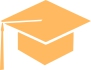 Subraya la respuesta correcta.CicloEscolar.mx ® 2020-2021Este examen fue elaborado exclusivamente para www.cicloescolar.mx.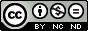 Visita: https://www.cicloescolar.mxEste examen fue elaborado exclusivamente para www.cicloescolar.mx.Si utilizas estos materiales en tu página web deberás atribuir autoría a cicloescolar.mxE incluir un código en el post o entrada donde compartes los materiales de cicloescolar.mxMatemáticas pág. 1/3	     	                                   Examen Trimestral Bloque III – 5 grado - CicloEscolar.mx ® Matemáticas pág. 1/3	     	                                   Examen Trimestral Bloque III – 5 grado - CicloEscolar.mx ® Matemáticas pág. 1/3	     	                                   Examen Trimestral Bloque III – 5 grado - CicloEscolar.mx ® Subraya la respuesta correcta.Subraya la respuesta correcta.Subraya la respuesta correcta.1.-  De los siguientes números. ¿Cuál es el mayor?Treinta y nueve mil sesenta y cuatro.Trecientos dos mil seicientos cuarenta.Trecientos tres mil.Tres mil novecientos noventa y nueve.2.- Elige el número correcto para: 
     Trecientos cinco mil cinco.305,5003,005305,005300,5053.- Elige el número romano correcto para el siguiente número 1440.MCDXX           c) MCDLXMCDXL           d) MCDCX4.- Elige a que número corresponde el numero romano CDXX.420                  c) 220320                d) 1205.- ¿Cuál es la regularidad de la siguiente sucesión?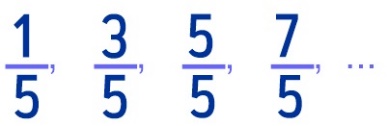 Aumenta cada termino de 1/2 en 1/2Al término anterior se le suma 2/5 para obtener el siguiente término.Se le suma 3 a cada término.Se multiplica por 2 el término anterior.6.- ¿Cuál es el término que falta en la siguiente sucesión?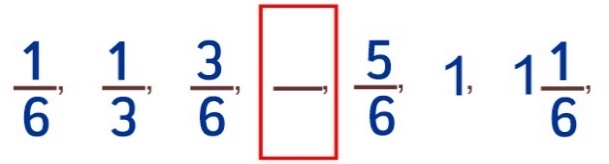 2/33/21/54/67.- ¿Qué puedo hacer si en la calculadora quería teclear 40 x 10 y por error tecleé 40 x 20?Puedo restar 2 veces el resultado.Puedo dividir el resultado entre dos porque 20 es el doble de 10.Puedo multiplicar el resultado por 2 porque 10 es la mitad de 20.Puedo restar 40 menos 10.8.- Felipe Calderón quiere poner malla en su terreno. ¿Qué debe hacer para saber cuántos metros de malla necesita?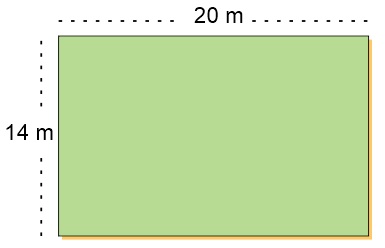 Sumar las medidas de los cuatro lados del terreno.Multiplicar el largo por el ancho.Sumar 20 y 14.Restarle 14 a 20.Matemáticas pág. 2/3	     	                                Examen Trimestral Bloque III – 5 grado - CicloEscolar.mx ® Matemáticas pág. 2/3	     	                                Examen Trimestral Bloque III – 5 grado - CicloEscolar.mx ® Matemáticas pág. 2/3	     	                                Examen Trimestral Bloque III – 5 grado - CicloEscolar.mx ® Subraya la respuesta correcta.Subraya la respuesta correcta.Subraya la respuesta correcta.9.- ¿Cuál es el perímetro del terreno de Felipe?6 m240 m34 m68 mCon base a la siguiente información responde 
las preguntas 10 al 13.10.- En el perímetro del terreno de Felipe. ¿Cuántos decámetros completos caben?6 dam.                c) 11 dam.7 dam.                d) 12 dam.11.- ¿Cuántos recipientes de 1 litro se pueden llenar con la jarra?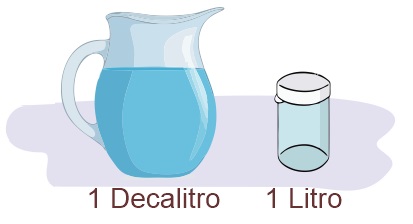   8 recipientes          c) 12 recipientes10 recipientes          d) 14 recipientes12.- ¿Cuántos decilitros hay en 1 litro? 1000 dl                      c) 10 dl100 dl                        d)   1 dl13.- El costal tiene un peso de 2100 hectogramos. ¿Cuánto kilogramos pesa?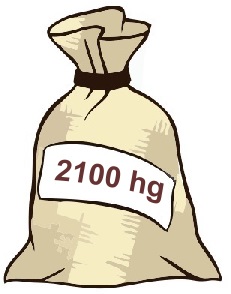 2.1 kg21 kg210 kg2100 kgObserva la siguiente gráfica y responde las preguntas 14 y 15.Se le pregunto a los niños de 4to grado. ¿Cuál era su fruta favorita? Los datos obtenidos se registraron en la siguiente gráfica: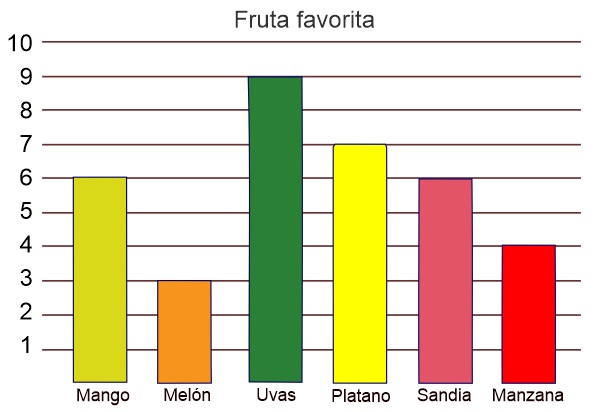 14.- ¿Cuántos niños fueron encuestados?10 niños.               c) 35 niños.  24 niños.               d) 18 niños.15.- ¿Cuál es la fruta que más les gusta a los niños encuestados?El mango.La manzana.Las uvas.El plátano.Matemáticas pág. 3/3	     	                              Examen Trimestral Bloque III – 5 grado - CicloEscolar.mx ® Matemáticas pág. 3/3	     	                              Examen Trimestral Bloque III – 5 grado - CicloEscolar.mx ® Matemáticas pág. 3/3	     	                              Examen Trimestral Bloque III – 5 grado - CicloEscolar.mx ® Subraya la respuesta correcta.Subraya la respuesta correcta.Subraya la respuesta correcta.17.- ¿Cuál es el resultado de la siguiente suma?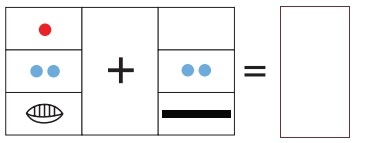 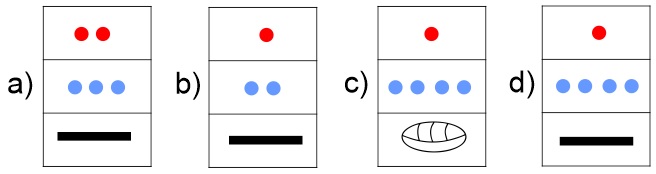 18.- ¿Cuál es el resultado de la suma anterior en número decimal?Lee lo siguiente, observa la tabla y responde las preguntas 19 al 21.Algunos alumnos se organizaron en equipos y repartieron manzanas de manera equitativa sin que sobrara ninguna. Las manzanas son del mismo tamaño.19.- ¿A los alumnos de cuál equipo les corresponde una porción más grande de manzana?Equipo A            c) Equipo C             Equipo B           d) Equipo D20.- ¿A los alumnos de cuál equipo les corresponde una porción más pequeña de manzana?Equipo A           c) Equipo C             Equipo B           d) Equipo D21.- ¿Qué porción de manzana le toco a cada integrante del equipo A?1 manzana y 1/4 1 manzana y 1/21 manzana y 3/31 manzana y 2/4Resuelve los siguientes problemas.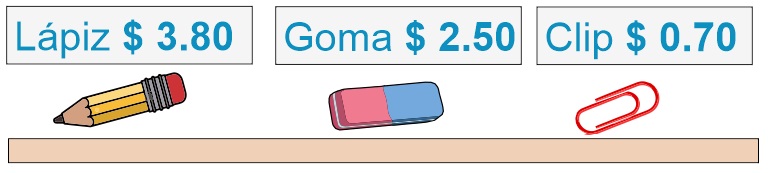 22.- Daniel compró 10 lápices, 4 gomas y 10 clips ¿Cuánto pagó en total?23.- ¿Cuánto hay que pagar si queremos comprar 30 clips? 24.- En la misma tienda por cada $ 100 de compra regalan $ 5 pesos en dinero electrónico. ¿Cuánto dinero electrónico nos regalarán si compramos 100 gomas?Español pág. 1/3	     	                                Examen Trimestral Bloque III – 5 grado - CicloEscolar.mx ® Español pág. 1/3	     	                                Examen Trimestral Bloque III – 5 grado - CicloEscolar.mx ® Español pág. 1/3	     	                                Examen Trimestral Bloque III – 5 grado - CicloEscolar.mx ® Subraya la respuesta correctaSubraya la respuesta correctaSubraya la respuesta correcta1.- Son síntesis de investigaciones que presentan información acerca de descubrimientos científicos y tecnológicos, dirigidos al público en general.Programa de noticias.Artículos de divulgación científica.Reporte de encuestas.Resúmenes de libros de ciencia.2.- ¿Cuál es el objetivo de los artículos de divulgación científica?Divulgar la cultura e información científica.Publicarse en revistas importantes.Vender el resultado de las investigaciones.Obtener reputación y prestigio.3.- Los siguientes son elementos de un artículo de divulgación científica, excepto:Título, nombre de los autores y resumen.Introducción, materiales y métodos.Resultados, discusión y referencias.Estrofas, versos y metáforas.4.- Es un razonamiento que se utiliza para probar o demostrar algo utilizando bases, datos confiables y auténticos.Opinión.Argumento.Síntesis.Resumen.5.- Discutir sobre las razones o la certeza de un tema sin incluir datos pues simplemente se trata de emitir nuestro juicio subjetivo y personal.Opinión.Argumento.Síntesis.Resumen.6.- ¿Cómo es una cita textual o directa?Citar un autor transcribiendo fielmente el texto consultado.Es un resumen o paráfrasis del texto que estamos consultando.Es hacer referencia a un texto citado por otro autor.Es utilizar la investigación de otro autor haciéndolo pasar por propio.Lee el siguiente texto y responde
la pregunta 8 y 9.8.- ¿En qué formato está escrito el fragmento de Caperucita Roja?Cuento tradicional.Guion de teatro.Adaptado como leyenda.Adaptación para una película.9.- ¿Cómo se dividen las obras teatrales?Capítulos y párrafos.Versos y estrofas.Actos y escenas.Cuentos y leyendas.Español pág. 2/3	     	                            Examen Trimestral Bloque III – 5 grado - CicloEscolar.mx ® Español pág. 2/3	     	                            Examen Trimestral Bloque III – 5 grado - CicloEscolar.mx ® Español pág. 2/3	     	                            Examen Trimestral Bloque III – 5 grado - CicloEscolar.mx ® Subraya la respuesta correcta.Según los personajes prototípicos de los cuentos.10.- ¿Cómo suele ser el personaje de princesa?Fría e indiferente.Pobre y enojona.Fea y malvada.Buena y amable.11.- ¿Cómo suele ser el personaje de bruja?Buena y amable.Pobre y enojona.Fea y malvada.Fría e indiferente.12.- Elige la frase que tiene una entonación de sorpresa.¡Niña!, ¿a dónde vas? Niña, ¿A dónde vas?Niña a dónde vas.¿A dónde vas niña?Lee el siguiente texto y responde
las preguntas 13 y 14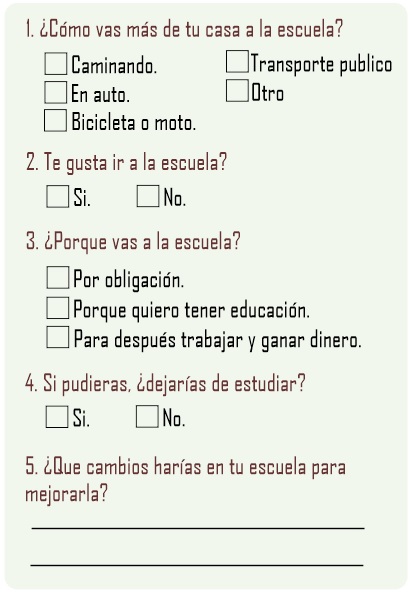 13.- ¿Qué tipo de cuestionario es él anterior?Una entrevista.Un examen.Un formulario.Una encuesta.14.- ¿Cuál es su objetivo?Descubrir porque a los niños no les gusta la escuela y que se puede hacer para mejorarla.Determinar que niños no quieren estudiar para castigarlos.Buscar la forma de educar a los niños sin necesidad de asistir a la escuela.Las encuestas no tienen objetivos específicos.Lee el siguiente fragmento de reporte de encuesta y contesta la pregunta 1515.- ¿Cómo se llaman las palabras resaltadas del texto anterior?Verbos.Nexos.Adverbios.Versículos.Español pág. 3/3	     	                                Examen Trimestral Bloque III – 5 grado - CicloEscolar.mx ® Español pág. 3/3	     	                                Examen Trimestral Bloque III – 5 grado - CicloEscolar.mx ® Español pág. 3/3	     	                                Examen Trimestral Bloque III – 5 grado - CicloEscolar.mx ® Lee el siguiente texto y responde los reactivos 16 y 17.16.- Son ejemplos de adjetivos:Altos, robustos y mal encarados.Mi mamá estaba en la casa.Venimos de Elektra señora.Tranquila y despreocupada.17.- Son ejemplos de adverbios:Altos, robustos y mal encarados.Mi mamá estaba en la casa.Venimos de Elektra señora.Tranquila y despreocupada.De acuerdo a lo que se puede ver en la siguiente imagen, responde la pregunta 18..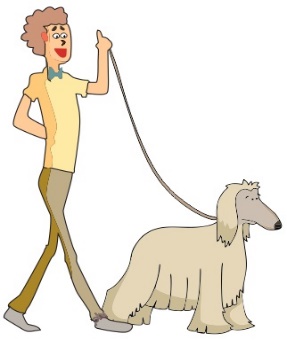 18.- ¿Cuál de las siguientes descripciones hace un uso correcto de adjetivos y adverbios?Un hombre pasea a su perro.Un hombre feliz pasea a su perro.Un hombre alto y delgado pasea alegremente a su peludo perro.Un hombre rico y amable pasea a su peligroso perro.19.- De los siguientes medios informativos ¿Cuál de ellos es un tríptico?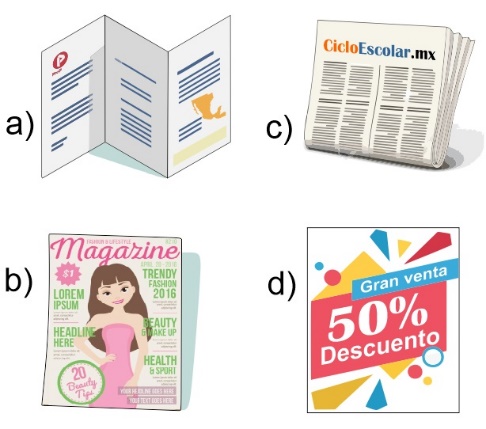 20.- ¿Cuál de las siguientes opciones corresponde a la función comunicativa de un tríptico?Difundir información de manera concisa sobre un tema en particular.Dar a conocer información acerca de los acontecimientos relevantes.Publicar oportunidades para la compra y venta de objetos y servicios.Publicar los nombres y teléfonos de los habitantes de una comunidad.21.- ¿Qué fuentes de información debemos utilizar para redactar un tríptico?Solo una fuente confiable como un libro.Varias fuentes de información como internet, libros, folletos y carteles.Basta con preguntarle a un adulto.Preguntando a los amigos.22.- ¿Porque es recomendable utilizar más de una fuente de información al redactar un tríptico?Para comprobar y fundamentar los argumentos.No es recomendable hacer tal cosa.Para confundir al lector con demasiada información.Para rellanar los espacios vacíos.Subraya la respuesta correcta:1.- ¿Cómo se genera el sonido?Cuando aventamos una roca al agua.Se genera cuando le suben el volumen al radio o a la televisión.Se genera con el movimiento de las manecillas de un reloj.Se genera cuando se producen vibraciones en algún material, aunque no siempre lo podemos percibir.2.- ¿Cuáles son los medios por los que se propaga el sonido?Por medios digitales.Medios tecnológicos.Por el aire, por los líquidos y a través de los sólidos.Por el medio ambiente.3.- ¿Cómo se mide la intensidad del sonido?En kilogramos (kg).En decibeles (dB).En metros (m).En litros (l).4.- ¿Cuáles son los efectos de una prolongada exposición a sonidos superiores de 40 dB?Lesiones musculares, fracturas.Diabetes, hipertensión, ceguera.Falta de atención, mal humor, sordera.Daño en el sistema nervioso.5.- ¿Cómo llegan a nuestros oídos los sonidos que escuchamos?Viajan a través del aire y llegan a nuestros oídos en forma de ondas.Por medio de hilos y botes amarrados en los extremos.Entran al cerebro por la cavidad nasal.Por medio de Wifi.6.- ¿Por qué en los días de tormenta, percibimos la luz de un rayo y después de unos segundos se oye el trueno?Porque el trueno se origina tiempo después que la luz del rayo.Porque la luz viaja mucho más rápido que el sonido.Porque el sonido del rayo tiene un origen mucho más lejano.Porque se propagan por diferentes medios.7.- ¿Cuál de los siguientes objetos 
no necesita energía eléctrica para funcionar?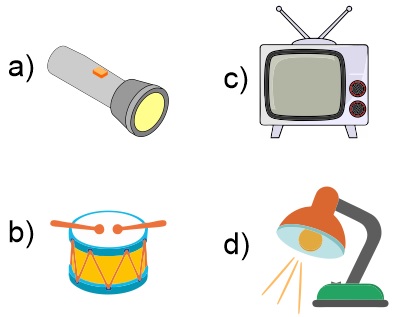 8.- ¿Qué nombre reciben los materiales que permiten el paso de energía eléctrica?Aislantes.Minerales.Conductores.Energéticos.9.- ¿Qué nombre reciben los materiales que no permiten el paso de energía eléctrica?Aislantes.Minerales.Conductores.Energéticos.Subraya la respuesta correcta.10.- Son materiales conductores:Madera, hule, hierro.Vidrio, plástico, papel.Oro, plata, cobre.Plantas, tierra, cobre.11.- Son materiales aislantes:Madera, hule, hierro.Vidrio, plástico, papel.Oro, plata, cobre.Plantas, tierra, cobre. 12.- Son los tipos de intercambio de calor que existen, excepto:Conducción.Convección.Radiación.Introducción.13.- Elige la opción que representa intercambio de calor por convección.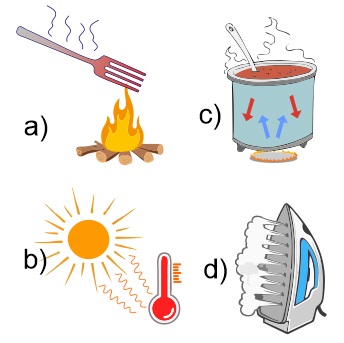 14.- Elige la opción que representa intercambio de calor por conducción.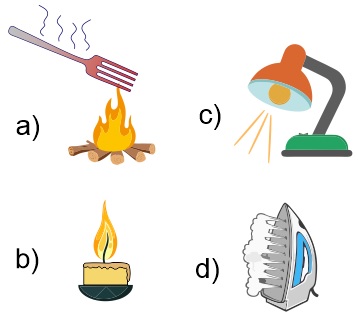 15.- Elige la opción que representa intercambio de calor por radiación.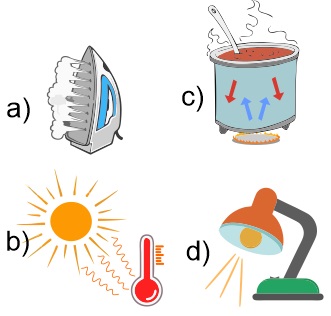 16.- Elige un ejemplo de transformación de energía eléctrica a calorífica. 17.- ¿Cómo está formado el sistema solar?Un planeta tierra, un satélite y una estrella.Galaxias, estrellas y satélites.Ocho planetas, una estrella, satélites y asteroides.Cinco planetas, una estrella y asteroides.18.- Es la estrella de mayor tamaño del sistema solar y emite luz propia.El SolLa TierraLa LunaLos satélites.Subraya la respuesta correcta.19.- Son cuerpos que giran alrededor de los planetas.El SolLa TierraLa LunaLos satélites.20.- Es el único satélite natural de la Tierra.El SolLa TierraLa LunaMercurio.21.- ¿Cuál es el tercer planeta del sistema solar?El SolLa TierraLa LunaLos satélites.22.- Son cuerpos rocosos de forma irregular, se calcula que en el sistema solar existen cien mil de ellos.Asteroides.Satélites naturales.Satélites artificiales.Planetas.23.- Son objetos construidos y puestos en órbita por los seres humanos, con el propósito de obtener información y transmitirla para apoyar actividades terrestres.Asteroides.Satélites naturales.Satélites artificiales.Planetas.24.- Los siguientes son los planetas que por su tamaño son considerados gigantes, excepto:Júpiter.Tierra.Saturno.Neptuno.25.- Los siguientes son los planetas que por su tamaño son considerados pequeños, excepto:Marte.Júpiter.Venus.Mercurio.26.- ¿Cuál es la importancia de la invención del telescopio?Permitió desechar ideas equivocadas sobre el sistema solar, como la creencia que la tierra era el centro del universo.Permitió contar todas las estrellas del cielo y conocer el número de las mismas con exactitud.Permitió descubrir la existencia de vida inteligente en marte.No tuvo ninguna importancia en lo absoluto.Subraya la respuesta correcta.1.- Son las actividades donde se aprovechan los recursos naturales sin modificarlos, es decir tal como se extraen de la naturaleza.Actividades primarias.Actividades secundarias.Actividades terciarias.Actividades humanas.2.- ¿Cuál de las siguientes es una actividad del sector primario?Turismo.Manufactura.Agricultura.Servicios médicos.3.- ¿Cómo se le llama a la agricultura que se realiza para cubrir las necesidades del agricultor y de su familia?De temporal o extensiva.De riego o intensiva.De subsistencia.Comercial.4.- ¿Cómo se le llama a la actividad agrícola que utiliza maquinaria, semillas mejoradas, fertilizantes y complejos sistemas de riego?De temporal o extensiva.De riego o intensiva.De subsistencia.Comercial.5.- Es el tipo de agricultura que lleva agua a sus cultivos por canales u otros sistemas de riego artificiales, con lo cual es posible obtener al menos dos cosechas al año.De temporal o extensiva.De riego o intensiva.De subsistencia.Comercial.6.- Es el tipo de agricultura que depende de la temporada de lluvias, de manera que solo es posible cosechar una vez al año.De temporal o extensiva.De riego o intensiva.De subsistencia.Comercial.7.- Don José tiene 3 vacas y 2 cabras que le proporcionan leche todos los días, suficiente para alimentar a su familia. ¿Qué tipo de ganadería realiza?Ganadería extensiva.Ganadería intensiva.Ganadería de autoconsumo.Ganadería comercial.8.- Son las actividades que consisten en la transformación de la materia prima en productos elaborados o manufacturados.Actividades primarias.Actividades secundarias.Actividades terciarias.Actividades humanas.9.- Elige la opción que corresponde a un producto de una actividad secundaria.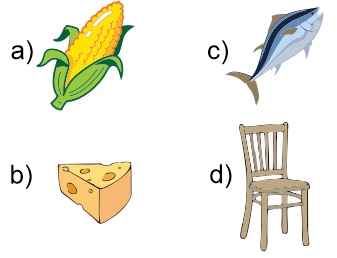 Subraya la respuesta correcta.10.- Son las actividades que no generan productos materiales tangibles, pues su función es vender, distribuir y dar mantenimiento a lo que producen el sector primario y secundario.Actividades primarias.Actividades secundarias.Actividades terciarias.Actividades humanas.11.- Son actividades del sector terciario, excepto:El comercio.Los servicios bancarios.El turismo.La minería.12.- Es la actividad mediante la cual se venden, se compran o se intercambian productos.El comercio.Los servicios bancarios.El turismo.La minería.13.- Problema ambiental causado por el ser humano generalmente para utilizar los espacios como terrenos agrícolas, ganaderos o urbanos.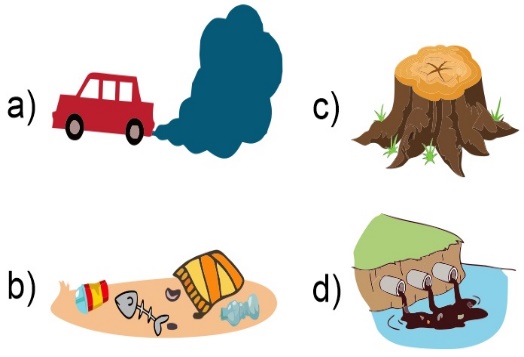 14.- Los países más industrializados se caracterizan por:No importar recursos naturales para aprovechar los propios.Ser países productores e importadores de gas natural, carbón y petróleo.Establecer sus industrias en los países que cuentan con más recursos naturales.Las tres características anteriores.15.- ¿Cuál de los siguientes indicadores destaca más la desigualdad socioeconómica de los países?Esperanza de vida.Porcentaje de analfabetismo.Ingreso promedio por persona.Tipo de vivienda.16.- ¿Qué elementos son considerados para definir la calidad de vida de una población?Condiciones del ambiente, de la salud y la recreación.Condiciones económicas, ambientales y manifestaciones culturales.Condiciones económicas, sociales, políticas, de salud y ambientales.Condiciones de la relación con la naturaleza y expresiones culturales.Subraya la respuesta correcta.17.- Problema ambiental que ha llegado a algunos mares del mundo donde han aparecido las llamadas zonas muertas, donde no hay oxigeno ni vida animal ni vegetal.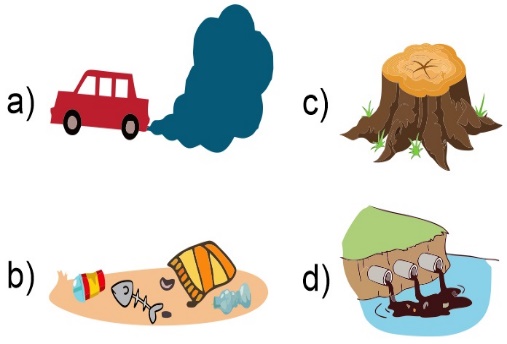 18.- Es una de las causas por las que en un país pobre se originan problemas ambientales.La falta de dinero para limpiar el agua, el aire y el suelo que se contaminan.Las necesidades de la población provocan sobreexplotación de los recursos naturales.La gente pobre no está interesada ni capacitada para el cuidado del ambiente.Al gobierno no le alcanza para crear o comprar tecnologías que dañen menos el ambiente.19.- Las siguientes son consecuencias graves del cambio climático, excepto:En el Ártico desapareció cerca del 20% de la capa de hielo.Las especies animales y vegetales se ven afectadas por la reducción de las plataformas de hielo en la Antártida.El nivel de los océanos se ha elevado aproximadamente 20 centímetros lo que puede causar inundaciones.El calor que aumenta ha beneficiado el turismo a playas y lugares de descanso.20 al 23.- Escribe el nombre de cada concepto en el lugar que le corresponde.Subraya la respuesta correcta.1.- Fue presidente de México (917-1920) tuvo la responsabilidad de inaugurar y poner en funcionamiento ya con la Constitución de promulgada en 1917.Álvaro ObregónVenustiano CarranzaLázaro CárdenasPlutarco Elías Calles2.- Fue presidente de México de (1920-1924) y durante su gobierno llevó a cabo el reparto agrario, protegió la propiedad privada y fundó importantes instituciones como la Secretaria de Educación Pública. SEPÁlvaro ObregónVenustiano CarranzaLázaro CárdenasPlutarco Elías Calles3.- Fue presidente de México de (1924-1928) impulso las reformas necesarias para que México consiguiera un mejor desarrollo económico y social, creó importantes instituciones como el Banco de México en 1925.Álvaro ObregónVenustiano CarranzaLázaro CárdenasPlutarco Elías Calles4.- Suceso del siglo XX que México aprovecho para lograr un acuerdo con Estados Unidos para reducir hasta en 90% su deuda externa.Segunda Guerra MundialGuerra Cristera.Revolución Mexicana.Guerra del Golfo.5.- Fue una de las causas de la guerra cristera.La Iglesia católica suspendió actividades en todos sus recintos.Acuerdo entre la Iglesia católica de no participar en la vida política del país.La prohibición del culto externo y la delimitación del número de sacerdotes.La extensión de propiedades de la Iglesia católica por todo el territorio nacional.6.- Son organizaciones reconocidas por la ley que proponen soluciones a los problemas nacionales, diferentes de las que impulsa el gobierno.Sindicatos obreros.Partidos clandestinos.Partidos de oposición.Partidos de futbol.7.- Fue presidente de México (1934-1940) y durante su gobierno el país nacionalizó su industria petrolera.Álvaro ObregónVenustiano CarranzaLázaro CárdenasPlutarco Elías Calles8.- Derecho muy importante de los mexicanos que fue reprimido por el gobierno durante el movimiento estudiantil de 1968.Libertad de culto.Libertad de elección.Libertad de expresión.Libertad de prensa.Subraya la respuesta correcta.9.- En 1953 fue reconocido el derecho de las mujeres para:Votar y ser candidatas en elecciones federales.Para realizar estudios superiores.Casarse con quien ellas decidan.Participar en los Juegos Olímpicos.10.- ¿Quién instauro en 1959 los Libros de Texto Gratuitos?Josefa Ortiz de DomínguezJaime Torres BodetGuillermo González CamarenaFelipe Calderón Hinojosa11.- ¿Quién invento en 1963 la Televisión a color?Josefa Ortiz de DomínguezJaime Torres BodetGuillermo González CamarenaFelipe Calderón Hinojosa12.- Las siguientes son características de una crisis económica, excepto:Desempleo.Cierre de empresas.Aumento en el precio de los productos de consumo.Disminución del precio del dólar.13.- Es el sector de la economía mexicana que recibe menos atención del gobierno.Industrial.Agropecuario.Servicios.Educativo.14.- Son los países con los que México firmó el tratado comercial más importante.Estados Unidos y Francia.Inglaterra y China.Japón y Alemania.Estados Unidos y Canadá.15.- ¿Qué significa la alternancia en el poder?México sea gobernado sólo por partidos de oposición.Un solo partido político gobierna el país.Son varios partidos los que ganan el derecho legítimo de gobernar el país.No respetar el triunfo de otros partidos mediante un fraude electoral.16.- Son las formas y los medios con los que las personas manifiestan sus ideas y modo de vida.Identidad nacional.Cultura de masas.Expresiones culturales.Costumbres.17.- La desaparición de flora y fauna, así como la contaminación de recursos naturales son consecuencia de:El desarrollo industrial.Los desastres naturales.Los medios de comunicación.La crisis económica.Subraya la respuesta correcta.7.- Son sanciones que se aplican cuando no se respeta la ley, excepto:Multas.Infracciones.Privación de la libertad.Gratificaciones.8.- Son las dos formas para llegar a acuerdos democráticos:Rifa y sorteo.Consenso y votación.Obligación y responsabilidad.Encargo y pedido.9.- Consiste en tomar una decisión colectiva a partir de decisiones individuales. Gana lo que decide la mayoría.Votación.Consenso.Sorteo.Encargo.10.- Consiste en lograr un acuerdo cuando hay un interés común. Gana la propuesta que solucione el problema o que atienda la necesidad con un alto grado de aceptación social.Votación.Consenso.Sorteo.Encargo.11.- Los alumnos de 5° quieren ver una película, pero no logran ponerse de acuerdo en qué película mirar. ¿Cuál sería una manera democrática y justa para elegirla?Hacer un sorteo.Hacer una votación.Que decida la directora.Que decida el maestro.12.- ¿Que debe hacer la minoría que pierde en una votación?Pelear.Respetar.Huir.Enojarse.Subraya la respuesta correcta.13.- ¿Por qué la Constitución es la Ley Suprema de la Nación que permite valer los derechos humanos en México?Porque está por encima de todas las leyes e incorpora los tratados internacionales de derechos humanos como parte de la legislación mexicana.Porque es la primera Constitución en el mundo que menciona los derechos sociales.Porque es una ley que define todo lo que se refiere al gobierno, garantías y protecciones que tienen todas las personas mexicanas.Porque es una ley valida en todo el mundo.14.- ¿Quién es el responsable de garantizar tus derechos?Los maestros.Mi familia.Es mi propia responsabilidad.El estado.15.- ¿Cuál es la institución del estado relacionada con la aplicación del derecho a la vivienda?Secretaría de Desarrollo social.Secretaría de Salud.Secretaría de Educación.Secretaría de Gobierno.16.- ¿Cuáles son los tres poderes en México?Legislativo, ejecutivo y judicial.Operativo, administrativo y federal.Democrático, justo y soberano.Reciclar, reducir y reutilizar.17.- Las siguientes son formas en que se debe gastar el dinero reunido de los impuestos de los mexicanos, excepto:Construir hospitales, escuelas y centros de salud.Reparar calles y avenidas.Pagar las fiestas del gobierno.Pagar el salario de todos los que trabajan para el gobierno.18.- ¿Cuál sería la forma correcta de negociar cuando tienes un conflicto con alguien?Trato de llegar a un acuerdo rápidamente, sin rodeos, porque no quiero perder tiempo si ya sé cuál es el problema.Expongo el asunto desde mi punto de vista y escucho. La otra persona también tiene una versión que contar.Expongo mis intereses y necesidades porque para resolver los conflictos, los demás tienen que conocerlos y entenderlos.Digo claramente cómo me han dañado. Antes que nada, tienen que saber de qué son culpables.19.- ¿Cómo resolverías pacíficamente un conflicto, cuando uno de tus compañeros te hace una broma que no te gusta?Lo amenazas y le dices que se calme porque pueden terminar mal.Le dices que le vas a hacer una broma igual para que vea lo que se siente.Le dices que no te gustan ese tipo de bromas, para llevar la relación con respeto.Lo ignoras, te vas para otra parte para evitar una pelea.1.- ¿Qué enfermedad respiratoria es causada por el nuevo coronavirus SARS-CoV-2?2.- Son acciones útiles para prevenir la enfermedad de Covid-19, excepto:2.- Son acciones útiles para prevenir la enfermedad de Covid-19, excepto:Influenza.Covid-19.Hepatitis.Tuberculosis.Lavarse las manos varias veces al día.Desinfectar superficies.Asistir a lugares concurridos.Uso correcto del cubre bocas.Lavarse las manos varias veces al día.Desinfectar superficies.Asistir a lugares concurridos.Uso correcto del cubre bocas.3.- ¿Qué estrategias hemos implementado como sociedad, para combatir el Covid-19?4.- Son síntomas que puede provocar la enfermedad de Covid-19, excepto:4.- Son síntomas que puede provocar la enfermedad de Covid-19, excepto:Sana Distancia y Quédate en casaAprende a Bailar y Planta un árbolVive sin drogas y Cuidemos el agua.Hoy no circula y Reduce, reúsa y recicla.Tos seca.Fiebre.Cansancio.Obesidad.Tos seca.Fiebre.Cansancio.Obesidad.5.- ¿Qué tipo de alimentos nos ayudan a mantener fuerte nuestro sistema inmunológico?6.- ¿Cuál es la principal vía de transmisión del nuevo coronavirus SARS-CoV-2?Frutas y verduras.Pizzas y hamburguesas.Leche y quesos.Jugos y refrescos embotellados.Mediante pequeñas gotas que emiten al hablar, estornudar, toser o respirar las personas portadoras.Al alimentarse de aves asiáticas.Por la mordedura de perros contagiados.Mediante la picadura de insectos portadores de la enfermedad.7.- Es otra forma de contagiarse de la enfermedad de Covid-19.8.- Al no existir aún tratamiento contra la enfermedad de Covid-19 ¿qué deberíamos hacer todos nosotros?.Comer alimentos chatarras.No hacer ejercicio.Tocar superficies contaminadas y luego tocarse ojos, nariz o boca.Exponerse por periodos prolongados a los rayos del sol.Contagiarnos masivamente para conseguir inmunidad.Quedarnos en casa, usar medidas de sana distancia y aplicarnos la vacuna cuando sea nuestro turno.Tomar muchas medicinas para ver cuál funciona contra la enfermedad.No hacer nada y esperar.